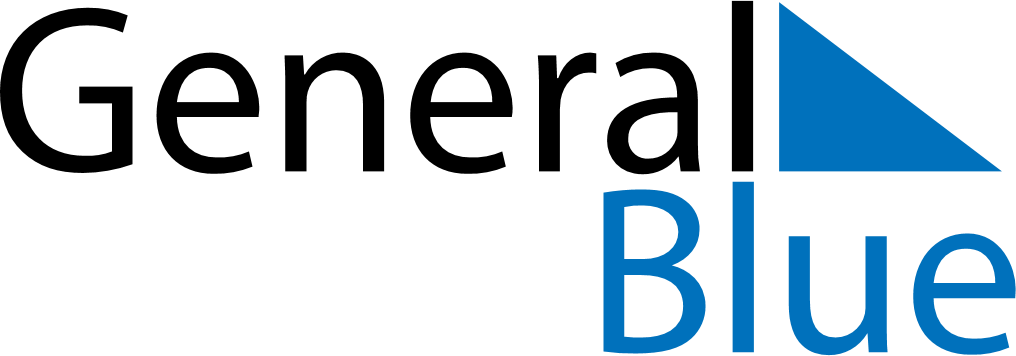 July 2024July 2024July 2024July 2024July 2024July 2024Riverton, Southland, New ZealandRiverton, Southland, New ZealandRiverton, Southland, New ZealandRiverton, Southland, New ZealandRiverton, Southland, New ZealandRiverton, Southland, New ZealandSunday Monday Tuesday Wednesday Thursday Friday Saturday 1 2 3 4 5 6 Sunrise: 8:32 AM Sunset: 5:11 PM Daylight: 8 hours and 39 minutes. Sunrise: 8:31 AM Sunset: 5:12 PM Daylight: 8 hours and 40 minutes. Sunrise: 8:31 AM Sunset: 5:12 PM Daylight: 8 hours and 40 minutes. Sunrise: 8:31 AM Sunset: 5:13 PM Daylight: 8 hours and 41 minutes. Sunrise: 8:31 AM Sunset: 5:14 PM Daylight: 8 hours and 42 minutes. Sunrise: 8:30 AM Sunset: 5:14 PM Daylight: 8 hours and 43 minutes. 7 8 9 10 11 12 13 Sunrise: 8:30 AM Sunset: 5:15 PM Daylight: 8 hours and 45 minutes. Sunrise: 8:29 AM Sunset: 5:16 PM Daylight: 8 hours and 46 minutes. Sunrise: 8:29 AM Sunset: 5:16 PM Daylight: 8 hours and 47 minutes. Sunrise: 8:28 AM Sunset: 5:17 PM Daylight: 8 hours and 48 minutes. Sunrise: 8:28 AM Sunset: 5:18 PM Daylight: 8 hours and 50 minutes. Sunrise: 8:27 AM Sunset: 5:19 PM Daylight: 8 hours and 51 minutes. Sunrise: 8:27 AM Sunset: 5:20 PM Daylight: 8 hours and 53 minutes. 14 15 16 17 18 19 20 Sunrise: 8:26 AM Sunset: 5:21 PM Daylight: 8 hours and 54 minutes. Sunrise: 8:25 AM Sunset: 5:22 PM Daylight: 8 hours and 56 minutes. Sunrise: 8:24 AM Sunset: 5:23 PM Daylight: 8 hours and 58 minutes. Sunrise: 8:24 AM Sunset: 5:24 PM Daylight: 8 hours and 59 minutes. Sunrise: 8:23 AM Sunset: 5:25 PM Daylight: 9 hours and 1 minute. Sunrise: 8:22 AM Sunset: 5:26 PM Daylight: 9 hours and 3 minutes. Sunrise: 8:21 AM Sunset: 5:27 PM Daylight: 9 hours and 5 minutes. 21 22 23 24 25 26 27 Sunrise: 8:20 AM Sunset: 5:28 PM Daylight: 9 hours and 7 minutes. Sunrise: 8:19 AM Sunset: 5:29 PM Daylight: 9 hours and 9 minutes. Sunrise: 8:18 AM Sunset: 5:30 PM Daylight: 9 hours and 11 minutes. Sunrise: 8:17 AM Sunset: 5:31 PM Daylight: 9 hours and 13 minutes. Sunrise: 8:16 AM Sunset: 5:32 PM Daylight: 9 hours and 15 minutes. Sunrise: 8:15 AM Sunset: 5:33 PM Daylight: 9 hours and 17 minutes. Sunrise: 8:14 AM Sunset: 5:34 PM Daylight: 9 hours and 20 minutes. 28 29 30 31 Sunrise: 8:13 AM Sunset: 5:35 PM Daylight: 9 hours and 22 minutes. Sunrise: 8:12 AM Sunset: 5:36 PM Daylight: 9 hours and 24 minutes. Sunrise: 8:10 AM Sunset: 5:37 PM Daylight: 9 hours and 27 minutes. Sunrise: 8:09 AM Sunset: 5:39 PM Daylight: 9 hours and 29 minutes. 